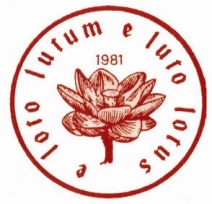 PROGRAMMA   CORSO  AUTUNNALE   2009 Riprendono le lezioni di Progetto Formazione Continua con la seconda parte del corso  “Il viaggio tra miti, ricerca e mode” che riprende il filone sviluppato nell’inverno-primavera scorsa. Il tema sarà sempre il viaggio per scoprirne nuove dimensioni.Le lezioni si terranno alle ore 16.00 nell’Aula Magna del Liceo classico Tito Livio di Padova. venerdì 16 ottobre ore 16 - Aula magna Tito Livio: un viaggio nell’altro mondoprof. Giorgio Ronconi, docente dell’Università di Padovavenerdì 23 ottobre ore 16 - Aula magna Tito Livio e il “viaggio” di Giottoprof. Giuliano Pisani, docente del Liceo Tito Livio di Padovavenerdì 30 ottobre ore 16 - Aula magna Tito LivioAlla ricerca di sé: un “viaggio” attraverso la psichedott. Liliana Carla Paggio, psicoterapeuta, Scuola di psicoterapia di Ravennavenerdì 13 novembre ore 16 - Aula magna Tito Livio  La “scoperta dell’America”: l’inizio dell’era modernaprof. Franco Fasulo, docente Università di Padovavenerdì 20 novembre ore 16,30 - Aula magna Tito LivioLa letteratura di viaggioprof. Francesco Giacobelli, docente Università di Padova*****************************************     Con il Patrocinio del Comune di Padova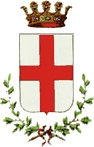 Con il contributo  della        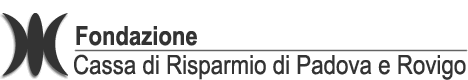 